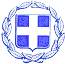 ΕΛΛΗΝΙΚΗ  ΔΗΜΟΚΡΑΤΙΑ                ΝΟΜΟΣ  ΒΟΙΩΤΙΑΣ                                                                                 Λιβαδειά   22/10/2021            ΔΗΜΟΣ  ΛΕΒΑΔΕΩΝ                                                                               Αρ. Πρωτ. : 20013 ΔΙΕΥΘΥΝΣΗ ΔΙΟΙΚΗΤΙΚΩΝ ΥΠΗΡΕΣΙΩΝ                                            ΤΜ. ΥΠΟΣΤΗΡΙΞΗΣ ΠΟΛΙΤΙΚΩΝ ΟΡΓΑΝΩΝΤαχ. Δ/νση : Σοφοκλέους  15 Τ.Κ.  32 131  ΛΙΒΑΔΕΙΑ Πληροφορίες :Κασσάρα ΓεωργίαΤηλέφωνο   : 22613 50817EMAIL :gkasara@livadia.gr ΠΡΟΣΚΛΗΣΗ         ΠΡΟΣ: Τα Τακτικά Μέλη της Οικονομικής Επιτροπής Δήμου Λεβαδέων1.Καλογρηά Αθανάσιο2. Νταντούμη Ιωάννα3.Kαράβα Χρυσοβαλάντου - Βασιλική4.Μερτζάνη Κωνσταντίνο5.Καπλάνη Κωνσταντίνο6.Παπαϊωάννου Λουκά7.Μπράλιο Νικόλαο8.Καραμάνη ΔημήτριοKOINOΠΟΙΗΣΗ:  Αναπληρωματικά Μέλη της Οικονομικής Επιτροπής Δήμου Λεβαδέων1.Σαγιάννη Μιχαήλ2. Αποστόλου Ιωάννη3.Τσεσμετζή Εμμανουήλ4.Γιαννακόπουλο Βρασίδα5.Τόλια  Δημήτριο6.Τζουβάρα Νικόλαο7.Γερονικολού Λαμπρινή 8.Τουμαρά Βασίλειο        Με την παρούσα σας προσκαλούμε να συμμετάσχετε σε τακτική  συνεδρίαση της Οικονομικής Επιτροπής  που θα πραγματοποιηθεί την  26-10-2021 ημέρα ΤΡΙΤΗ  & ώρα  13.30, η οποία λόγω των κατεπειγόντων μέτρων που έχουν ληφθεί για την αποφυγή της διάδοσης του κορωνοϊού COVID-19  θα πραγματοποιηθεί ΜΕ ΤΗΛΕΔΙΑΣΚΕΨΗ, για την λήψη αποφάσεων  επί των παρακάτω θεμάτων, κατ΄εφαρμογή:α)   Του  άρθρου 77 του Ν. 4555/2018 όπως τροποποιήθηκε από το άρθρο 184 του ν.4635/2019.β)  Της παρ. 1 του άρθρου 10 της από 11/3/2020 Πράξης Νομοθετικού Περιεχομένου (ΦΕΚ  55/Α/11-3-2020) «Κατεπείγοντα μέτρα αντιμετώπισης των αρνητικών συνεπειών της εμφάνισης του κορωνοϊου COVID-19 και της ανάγκης περιορισμού της διάδοσής του»γ)  Της με αριθμ. πρωτ. 18318/13-03-2020 (ΑΔΑ: 9ΛΠΧ46ΜΤΛ6-1ΑΕ) εγκυκλίου του Υπουργείου Εσωτερικών  «Σύγκληση συλλογικών οργάνων των δήμων των περιφερειών και των εποπτευόμενων νομικών τους προσώπων, κατά το διάστημα λήψης των μέτρων αποφυγής και διάδοσης του κορωνοϊού COVID-19»δ)  Της παρ. 1 της  40/20930/31-03-2020 (ΑΔΑ: 6ΩΠΥ46ΜΤΛ6-50Ψ) εγκυκλίου του Υπουργείου Εσωτερικών «Ενημέρωση για την εφαρμογή του κανονιστικού πλαισίου αντιμετώπισης του κορωνοϊού COVID 19, αναφορικά με την οργάνωση και λειτουργία των δήμων»ε)  Της παρ 3 της υπ αριθμ. ΔΙΔΑΔ/Φ69/133/Οικ.20764/7-11-2020 εγκυκλίου του  Υπουργείου Εσωτερικών (ΑΔΑ:Ψ48Γ46ΜΤΛ6-ΛΣΡ) «Μέτρα και ρυθμίσεις στο πλαίσιο της ανάγκης περιορισμού της διασποράς του κορωνοϊού».    Σε περίπτωση απουσίας των τακτικών μελών , παρακαλείσθε να ενημερώσετε εγκαίρως  στο τηλέφωνο  2261350817  προκειμένου να προσκληθεί αναπληρωματικό μέλος.Τα θέματα της ημερήσιας διάταξης είναι:΄Εκθεση αποτελεσμάτων εκτέλεσης προϋπολογισμού Γ΄τριμήνου έτους 2021.Αναμόρφωση προϋπολογισμού τρέχουσας χρήσης.Έγκριση Πρακτικού διενέργειας διαγωνισμού για την προμήθεια οικοδομικών υλικών για τις  ανάγκες του Δήμου Λεβαδέων  , συνολικού προϋπολογισμού 7.999,61 € με Φ.Π.Α. 24% .	Έγκριση Πρακτικών και Ανάδειξη Προσωρινoύ Αναδόχου   για τη δημόσια σύμβαση με τίτλο : «ΕΡΓΑΣΙΕΣ ΕΠΙΣΚΕΥΗΣ ΚΑΙ ΣΥΝΤΗΡΗΣΗΣ (συμπεριλαμβανομένων και ανταλλακτικών)ΚΑΙ ΠΡΟΜΗΘΕΙΑΣ ΕΛΑΣΤΙΚΩΝ ΤΩΝ ΟΧΗΜΑΤΩΝ ΚΑΙ ΜΗΧΑΝΗΜΑΤΩΝ ΕΡΓΩΝ ΤΟΥ ΔΗΜΟΥ ΛΕΒΑΔΕΩΝ ΓΙΑ ΔΥΟ ΕΤΗ» , προϋπολογισμού δαπάνης 90.005,40 € με Φ.Π.Α. 24 % (ομάδα 6) , με τη διαδικασία της διαπραγμάτευσης χωρίς προηγούμενη δημοσίευση της προκήρυξης και χωρίς τροποποίηση των όρων της σύμβασης , ύστερα από τη Δ/51 σύμφωνη γνώμη της Ε.Α.Α.ΔΗ.ΣΥ.Εξειδίκευση πίστωσης ποσού 248,00€ για την πραγματοποίηση εκδήλωσης εορτασμού Εθνικής Επετείου 28ης Οκτωβρίου στην Κοινότητα Αγίου Γεωργίου.΄Εγκριση διενέργειας πλειοδοτικής δημοπρασίας και καθορισμός των όρων διακήρυξης για την εκμισθωση καλλιεργήσιμης γης της Τοπικής Κοινότητας Ακοντίου στη θέση «ΜΑΡΜΑΡΙΑ» , συνολικής έκτασης 18 στρεμμάτων.Διαγραφή βεβαιωμένης οφειλής από κατάλογο (Μίσθωμα αγροκτήματος στην θέση “ΜΠΑΙΡΙΑ” καθώς & το χαρτόσημο έτους 2021) της οφειλέτιδας  Μ.Β.του.λόγω λανθασμένης πολλαπλής  εγγραφής  για το ίδιο είδος εσόδου και για το ίδιο πρόσωπο.΄Εγκριση άσκησης έφεσης κατά της Α 228/20 απόφασης του Διοικητικού Πρωτοδικείου Λιβαδειάς.΄Εγκριση της 170/2021 απόφασης της Δ.Ε.Υ.Α.Λ.Λήψη απόφασης επί του Πρακτικού Ι Ηλεκτρονικής Δημοπρασίας της 14-09- 2021 με Α/Α ΕΣΗΔΗΣ 182444 του έργου με τίτλο «Αποκατάσταση ζημιών των οδικών υποδομών του Δήμου Λεβαδέων Περιφερειακής Βοιωτίας, που επλήγη από τη φυσική καταστροφή της 5ης   Ιανουαρίου 2019», σε εφαρμογή των διατάξεων του άρθρου 32 του Ν. 4782/2021 «ασυνήθιστες  χαμηλές προσφορές».11.Αίτημα συγχρηματοδότησης ποσοστού ύψους 10% επί του συνολικού προϋπολογισμού       από το Δήμο Λεβαδέων για την Κ.Ε.Δ.Η.Λ. με σκοπό την υλοποίηση του Ευρωπαϊκού        Προγράμματος «MUST-a-Lab:ΜUlti –Stakeholder Labs for migrants and stakeholders      (MUST-a-Lab: Εργαστήρια πολλαπλών φορέων για μετανάστες και εμπλεκόμενους       φορείς)» του Ταμείου Ασύλου , Μετανάστευσης και ένταξης (ΤΑΜΕ) κατόπιν       υπογραφής συμφωνίας επιχορήγησης με τους εταίρους της κοινοπραξίας.΄Εγκριση δικαιολογητικών δαπανών που πληρώθηκαν από πάγια προκαταβολή.                                        Ο ΠΡΟΕΔΡΟΣ ΤΗΣ ΟΙΚΟΝΟΜΙΚΗΣ ΕΠΙΤΡΟΠΗΣ                                                           ΙΩΑΝΝΗΣ Δ.  TAΓΚΑΛΕΓΚΑΣ                                                        ΔΗΜΑΡΧΟΣ ΛΕΒΑΔΕΩΝ